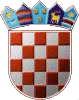 REPUBLIKA HRVATSKAKRAPINSKO ZAGORSKA ŽUPANIJA       OPĆINA VELIKO TRGOVIŠĆE     JEDINSTVENI UPRAVNI ODJELKLASA: 023-01/21-01/2UR.BROJ: 2197/05-05-21-2Veliko Trgovišće, 06.08.2021.g.Pročelnica Jedinstvenog upravnog odjela općine Veliko Trgovišće, na temelju članka 29., vezano uz članak 19. Zakona o službenicima i namještenicima u lokalnoj i područnoj (regionalnoj) samoupravi („Narodne novine“ broj: 86/08., 61/11., 4/18. i 112/19. – u nastavku teksta: ZSN), objavljuje UPUTE I OBAVIJESTI KANDIDATIMA/KANDIDATKINJAMA koji podnose prijavu na
oglas za prijam u službu na određeno vrijeme
u Jedinstveni Upravni odjel općine Veliko TrgovišćeOPIS POSLOVA RADNOG MJESTA: VIŠI STRUČNI SURADNIK ZA PRAĆENJE PROGRAMA EU FONDOVA I JAVNU NABAVU	 Obavlja poslove koji prema stupnju složenosti, samostalnosti, odgovornosti i stupnju stručne komunikacije  odgovaraju standardnim mjerilima za radno mjesto višeg stručnog suradnika:Prati  programe  i  mjere za potpore  EU fondova, natječaje ministarstava  i drugih  tijela   državne i županijske razine, vrši prikupljanje i obradu podataka te izradu  potrebnih stručnih materijala   i podloga  u postupcima prijava i kandidiranja projekata za potpore,  vrši stručnu obradu i izradu samih prijava,  provodi postupke javne nabave  te izrađuje   akte  tijekom trajanja postupka, postupke natječaja i javnih poziva koje raspisuju općinska tijela te izradu svih akata tijekom tih postupaka, prati zakone i druge propise  iz djelokruga poslova radnog mjesta te predlaže  donošenje i usklađivanje općinskih  akata  iz svog djelokruga rada, podnosi prijedloge rješenja pojedinih pitanja   iz djelokruga poslova radnog mjesta obavlja  i druge privremene i povremene poslove po potrebi iz djelokruga rada Upravnog tijela    po nalogu    pročelnika.PODACI O PLAĆI: 
 Plaću službenika čini umnožak koeficijenta složenosti poslova radnog mjesta na koje je raspoređen i osnovice za obračun plaće, uvećan za 0,5% za svaku navršenu godinu radnog staža. Koeficijent radnog mjesta Višeg stručnog suradnika za praćenje programa EU fondova i javnu nabavu iznosi  2,1. Osnovicu za obračun plaće službenika u upravnim tijelima općine Veliko Trgovišće čini 55% prosječne bruto plaće isplaćene u gospodarstvu u RH isplaćene u prethodna tri mjeseca.NAČIN OBAVLJANJA PRETHODNE PROVJERE ZNANJA I SPOSOBNOSTI KANDIDATA / KANDIDATKINJA:
Prethodnu provjeru znanja i sposobnosti kandidata / kandidatkinja provodi Povjerenstvo za provedbu oglasa imenovano od strane pročelnice Jedinstvenog upravnog  odjela, putem pisanog testiranja iz djelokruga radnog mjesta i intervjua. Prethodnoj provjeri znanja i sposobnosti mogu pristupiti samo kandidati / kandidatkinje koji ispunjavaju formalne uvjete natječaja.Kandidatima će biti podijeljena pitanja za provjeru znanja iz djelokruga radnog mjesta  (10 pitanja). Na pisanoj provjeri kandidati mogu ostvariti od 1 do 10 bodova. Svaki točan odgovor nosi 1 bod.Intervju se provodi  samo s kandidatima / kandidatkinjama  koji ostvare  najmanje   50% bodova  na provedenom pisanom testiranju. Vrijeme održavanja prethodne provjere znanja i sposobnosti objaviti će se  najmanje 5  dana  prije održavanja provjere na web stranici općine  Veliko Trgovišće www.veliko-trgovisce.hr    i na oglasnoj ploči  općine Veliko Trgovišće.Zbog zaštite osobnih podataka, kandidati koji ispunjavaju formalne uvjete oglasa će osobno biti obaviješteni putem e-mail adrese koju su obvezni kao kontakt naznačili u svojoj prijavi na  oglas.
Pravni i drugi izvori za pripremanje kandidata za provjeru znanja i sposobnosti (pisano testiranje i intervju) jesu:

 -Zakon o lokalnoj i područnoj (regionalnoj) samoupravi („Narodne novine“ broj   33/01, 60/01, 129/05, 109/07, 125/08, 36/09, 36/09, 150/11, 144/12, 19/13, 137/15, 123/17, 98/19, 144/20.)  
 -Zakon o općem upravnom postupku („Narodne novine“ broj 47/09.),
 - Zakon o komunalnom gospodarstvu („Narodne novine“ broj  68/18, 110/18, 32/20.),- Zakon o sustavu državne uprave („Narodne novine“ 66/19.) - Statut općine Veliko Trgovišće („Službeni glasnik KZŽ“ broj:   23/09., 8/13, 06/18,  17/20., 7/21. – pročišćeni tekst i 8/21.),  - Zakon o javnoj nabavi („Narodne novine“ broj: 120/16.)- Odluka o provedbi postupaka jednostavne nabave ( „Službeni glasnik KZŽ“ broj: 15/17. 12/20.-ispr.)								Pročelnica								Štefanija Benko